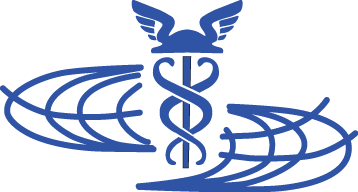 АНКЕТА ПОСТАВЩИКАЗакупочная сессия для субъектов малого и среднего предпринимательства Ленинградской области, осуществляющих деятельность в сфере туризмаПолное наименование компанииДата заполнения анкетыДата заполнения анкетыИННВид предприятия (среднее, малое, микро)Вид предприятия (среднее, малое, микро)АдресюридическийАдресфактическийТелефонВид деятельности (ОКВЭД)РуководительАдрес  эл. почтыСайт в Интернете